	ZÁKLADNÁ  ŠKOLA s MATERSKOU  ŠKOLOU                                    CHORVÁTSKY  GROB	ŠKOLSKÁ  4,  900  25  CHORVÁTSKY  GROB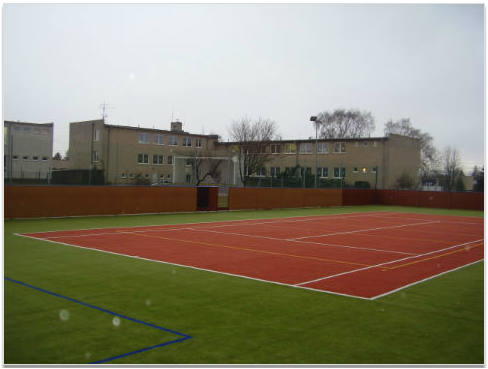 „NEUČÍME SA PRE ŠKOLU,  ALE PRE ŽIVOT.“                               Seneca	                                                                                                                                        ___________________                                                                                            Podpis   riaditeľaPlatnosť dokumentu: od 1.9. 2011REVIDOVANÉ:Obsah:Všeobecná charakteristika školyVeľkosť školy	5Charakteristika žiakov	6Charakteristika pedagogického  zboru	6Dlhodobé projekty	6Spolupráca s rodičmi a inými  subjektmi	7Priestorové a materiálno–technické podmienky  školy	7Škola ako životný  priestor	8Podmienky na zaistenie bezpečnosti a ochrany zdravia pri výchove a vzdelávaní	8Charakteristika školského vzdelávacieho programuPedagogický princíp školy (vlastné ciele výchovy a vzdelávania	9Zameranie školy a stupeň  vzdelania	10Profil  absolventa	11Kľúčové kompetencie	11Spôsob, podmienky ukončovania výchovy  a vzdelávania	12Pedagogické  stratégie	13Zabezpečenie výučby pre žiakov so špeciálnymi  potrebami	13Výchovné  ciele	14Začlenenie prierezových tém	14       10.  Metódy vyučovania	17       11.  Formy práce na vyučovaní	17Vnútorný systém kontroly a hodnoteniaHodnotenie vzdelávacích výsledkov práce žiakov	18Vnútorný systém kontroly a hodnotenia zamestnancov	19Požiadavky na kontinuálne vzdelávanie pedag.  zamestnancov	20Hodnotenie školy, organizácia vyučovania	20SWOT  analýza	21Školský učebný plán   1.     Školský učebný plán	22        2.     Poznámky  k učebnému plánu ....................................................................24        3.     Skratky.........................................................................................................25 Učebné osnovyISCED 0	ISCED 1	I. Všeobecná charakteristika školy1. Veľkosť  a charakteristika školy             Základná škola s materskou školou je od 1.7.2002 právnym subjektom, zriaďovateľom je  Obecný úrad Chorvátsky Grob. Skladá sa zo  4 zariadení: ZŠ, MŠ, ŠKD   a  ŠJ.Počas letných prázdnin 2003 bola uskutočnená rekonštrukcia 1. poschodia budovy ZŠ a materská škola bola presťahovaná z vedľajšej budovy do budovy ZŠ. Toto riešenie výrazne pomohlo nielen v úspore energií, ale aj v lepšej spolupráci oboch zariadení a vedenia subjektu.Počas letných prázdnin 2005 sa z prostriedkov projektu Otvorená škola dokončila rekonštrukcia telocvične, čo sa odrazilo na zapojení sa do súťaží aj využívaní telocvične na popoludňajšie aktivity detí aj dospelých. V roku 2011 bola uskutočnená rekonštrukcia sociálnych zariadení v priestoroch základnej školy. Počas letných prázdnin 2009 bola zrealizovaná obnova priestorov bývalej materskej školy, kde boli otvorené dve nové triedy MŠ  a zakúpené nové vybavenie školskej kuchyne, ktoré prispelo ku skultúrneniu a skvalitneniu stravovania.V školskom roku 2014/2015 využívajú priestory telocvične stolní tenisti a folklórny súbor Chorvaťanka.Základná škola sa nachádza na prízemí pôvodnej školy. Sú tu štyri učebne, z ktorých všetky slúžia ako školský klub detí v popoludňajších hodinách a interaktívna učebňa. Na prvom poschodí sa nachádzajú  dve  kmeňové učebne a buduje sa nová počítačová učebňa. Na medziposchodí je počítačová učebňa, zborovňa a kancelárie. V škole sa nachádza aj provizórna telocvičňa, ktorá však nespĺňa kritéria.Materská škola v školskom roku 2014/2015 je 11-triedna. 4 triedy sa nachádzajú v elokovanom pracovisku v OC Monar na Rubínovej 1, ktoré navštevuje 87 detí. Na Školskej ulici je materská škola umiestnená v dvoch budovách. Dve triedy MŠ sú umiestnené na prvom poschodí v hlavnej budove základnej školy. Sú to triedy pre predškolákov bez samostatných spální. Priestory, ktoré sú umiestnené v budove nad ŠJ sú od 1.9.2009 prispôsobené a dané do užívania MŠ. Na 1. poschodí nad školskou jedálňou je 5 tried. Nachádzajú  sa tam 3 zariadenia pre osobnú hygienu detí, súčasne s WC pre personál, komunikačná chodba- slúžiaca ako šatňa detí, miestnosť pre pedagogický  personál. Materskú školu na Školskej ulici  navštevuje 121 detí. Spolu k 15.9.2014 navštevuje MŠ 208 detí.Vonkajší areál materskej školy je situovaný v priestore školského dvora. Časť dvora je ohradená , nachádza sa tu nové detské ihrisko.K budove školy patrí školský areál, kde v spolupráci s Obecným úradom organizujeme všetky športové a kultúrne akcie, v popoludňajších hodinách je  využitý na športovú aj oddychovú činnosť. Využívame  aj nové multifunkčné ihrisko v čase od 8.00 do 15. hodiny a vydláždenú plochu so zastrešeným altánom ako dopravné ihrisko.       Základná škola je situovaná v príjemnom prostredí  dediny Chorvátsky  Grob. ZŠ v  školskom roku 2014/2015  navštevujú žiaci prvého stupňa ZŠ. Štyri triedy sú  umiestnené na prízemí budovy  dve triedy sú na poschodí . V areáli je multifunkčné  športové ihrisko, tribúna na verejné vystúpenia, budova školskej jedálne a materská škola. Základnú školu navštevuje v školskom roku 2014/2015  127  žiakov. Školský klub detí má štyri oddelenia spolu 101 žiakov.2. Charakteristika žiakov    Počet žiakov spolu v školskom roku 2014/2015:  335 detí  127  žiakov  základnej školy   208  detí  MŠ     - 121 detí MŠ Školská 4                          -    87 detí MŠ Rubínova 1     Školu navštevujú hlavne žiaci z dediny Chorvátsky Grob. Väčšina žiakov pochádza z pôvodnej časti Chorvátskeho Grobu, ale máme žiakov aj  z časti Čierna voda. V tomto školskom roku máme  štyroch žiakov so ŠVVP.3. Charakteristika pedagogického zboru      Na základnej škole pôsobí 12 pedagogických pracovníkov, z  tohto počtu je 11 plne kvalifikovaných pracovníkov a  jeden nekvalifikovaný pracovník. V materskej škole je spolu  22 pedagogických pracovníkov, z tohto počtu je 13 plne kvalifikovaných pracovníkov  a 9 pracovníkov je nekvalifikovaných, ktorí si svoje vzdelanie dopÍňajú ďalším štúdiom. Nižší vekový priemer pedagogického zboru našich učiteľov predurčuje k využívaniu nových technológií a ochote rásť a zdokonaľovať sa vo svojom obore. Pedagogický zbor je vhodne doplnený staršími učiteľmi, ktorí mladším pomáhajú svojimi skúsenosťami. V priebehu školského roka sa pedagógovia zúčastňujú  na rôznych vzdelávaniach a prezentáciách podporujúcich ich vedomostný rast. V rámci kontinuálneho vzdelávania si pedagógovia rozširujú svoje vedomosti a zručnosti, ktoré potom efektívne využívajú vo výchovno-vzdelávacom procese.  4. Dlhodobé projekty - sociálne programy, Deň narcisov, Biela pastelka - výcvik plavecký, krasokorčuľovania, škola v prírode - stretnutia s významnými osobnosťami - výchovné koncerty, divadlá, iné kultúrne podujatia- vianočná akadémia , Dni obce,  program ku dňu matiek , program ku dňu seniorov5. Spolupráca s rodičmi a inými subjektmi        Na škole je založené „ Občianske združenie“, ktoré so školou spolupracuje a pomáha jej. Cieľom združenia je podporovať skvalitňovanie výchovno-vzdelávacieho procesu a podmienok preň, vrátane materiálno-technického zabezpečenia . Členovia občianskeho združenia sa schádzajú podľa potreby.Rada školy  je iniciatívnym a poradným samosprávnym orgánom, ktorý vyjadruje a presadzuje verejné záujmy a záujmy žiakov, rodičov, pedagogických zamestnancov a ostatných zamestnancov školy  v  oblasti výchovy a vzdelávania. Plní tiež funkciu verejnej kontroly práce vedúcich zamestnancov tejto školy. Rada školy je zostavená z  členov pedagogických a nepedagogických pracovníkov, schádzajú sa pravidelne v dvojmesačných intervaloch.Škola od svojho vzniku spolupracuje  s CPPPaP v Senci a so Spolkom  priateľov  Chorvátskej kultúry.6. Priestorové a materiálno–technické podmienky školy       Škola má zriadené a využíva tieto odborné učebne: malú telocvičňu, odbornú  interaktívnu učebňu, počítačovú učebňu so 17 počítačmi a notebookmi pre učiteľov, dataprojektory, ktoré sú nainštalované v každej triede .Tieto odborné učebne umožňujú plne realizovať učebné osnovy a zvolené učebné varianty. Škola v školskom roku 2013/2014 zakúpila z prostriedkov občianskeho združenia dve prenosné interaktívne zariadenia, ktoré slúžia pedagógom na modernizáciu vyučovacieho procesu. V areáli školy sa nachádza multifunkčné  ihrisko a detské ihrisko. Vybavenie kabinetov je postačujúce, ale je potrebné pomôcky pravidelne obnovovať a vymieňať za modernejšie, mnohé pomôcky pochádzajú ešte z prvotného vybavenia školy. Pri obnove učebných pomôcok sú veľmi nápomocní rodičia cez občianske združenie. Počas každého školského roka dopĺňame a modernizujeme učebné pomôcky, aby sme umožnili tvorivejšie a efektívnejšie vyučovanieDo budúcna je veľmi dôležitá výstavba základnej školy, nakoľko v obci Chorvátsky Grob je mnoho školopovinných detí, ktoré  chodia do okolitých obcí a do Bratislavy.7. Škola ako životný priestorAby sa žiaci a pedagógovia cítili v škole a na pracovisku čo najpríjemnejšie, kladieme vysoký dôraz na estetické prostredie tried, spoločných priestorov a  školského dvora.  V školskom. Na začiatku decembra 2011 sme zrekonštruovali sociálne zariadenia  na prízemí školy.Budujeme školskú knižnicu a čitáreň v priestoroch bývalého bytu školníka.  V roku 2012/2013 sa nám podarilo získať finančné prostriedky z fondu Nadácie Tesco na rekonštrukciu školského dvora a výstavbu detského ihriska. Práce žiakov na hodinách výtvarnej výchovy, v školskom klube detí a v krúžkoch záujmovej činnosti skrášľujú priestory tried, chodieb, vstupných hál a exteriéru školy. Žiaci formujú svoj vzťah k sebe navzájom nielen počas vyučovania na triednických hodinách, ale aj na výletoch, plaveckom a korčuliarskom kurze, príprave a realizácii vianočnej akadémie a školy v prírode.8. Podmienky na zaistenie bezpečnosti a ochrany zdravia pri výchove a vzdelávaníMaterská škola pri výchove a vzdelávaní, pri činnostiach priamo súvisiacich s výchovou a vzdelávaním a pri poskytovaní služieb bude povinne:- prihliadať na základné fyziologické potreby detí,- vytvárať podmienky na zdravý vývin deti a na predchádzanie sociálno-patologických javov,- zaistiť bezpečnosť a ochranu zdravia deti,- poskytnúť nevyhnutné informácie na zaistenie bezpečnosti a ochrany zdravia deti,- viesť evidenciu registrovaných školských úrazov detí, ku ktorým došlo počas výchovno-vzdelávacej činnosti alebo pri činnostiach organizovaných materskou školou. Problematika zaistenia bezpečnosti a ochrany zdravia je aj integrálnou súčasťou obsahu výchovy a vzdelávania. Deti sa prostredníctvom obsahu učia chrániť si svoje zdravie aj zdravie iných a riešiť na elementárnej úrovni situácie ohrozujúce zdravie. V záujme ochrany zdravia detí a zamestnancov budeme naďalej vytvárať podmienky na zaistenie bezpečnosti a ochrany zdravia pri výchove a vzdelávaní s dôrazom na dodržiavanie „Práv dieťaťa“.  Táto oblasť je podrobnejšie rozpracovaná v školskom poriadku materskej školy.Základná škola zabezpečuje bezpečné a zdraviu vyhovujúce podmienky v priestoroch na vyučovanie a v priestoroch na rôzne aktivity po vyučovaní.Žiaci sú pravidelne informovaní o bezpečnosti a ochrane zdravia pri práci počas vyučovania, ale aj pred prázdninami.Pedagógovia pravidelne na začiatku školského roka absolvujú školenie BOZP.Opakovaným každoročným poučením žiakov o bezpečnosti a ochrane zdravia pri práci a bezpečnom pohybe v školskom prostredí a na akciách organizovaných školou sa vedenie školy a triedni učitelia snažia zabezpečiť bezpečné a zdraviu vyhovujúce podmienky. Na triednických hodinách a aj na prednáškach a besedách s odborníkmi počas vyučovania sa žiaci usmerňujú k vytváraniu správnych životných hodnôt, postojov, návykov, k odmietaniu používania návykových látok. Sú vedení k tolerancii a vzájomnej úcte a znášanlivosti.II. Charakteristika školského vzdelávacieho  programu1.Pedagogický princíp školy (vlastné ciele výchovy a vzdelávania)     Materská škola: Poslaním materskej školy je dopĺňať rodinnú výchovu o výchovno – vzdelávaciu činnosť zameranú na všestranný rozvoj osobnosti dieťaťa, jeho sociálno – emocionálny, fyzický a intelektuálny rozvoj v súlade s individuálnymi a vekovými osobitosťami.      Cieľom našej materskej školy  je rozvíjať morálne a etické hodnoty u dieťaťa, poznávať obecné zákonitosti vývoja prírody a spoločnosti, chápať ich vzájomnú súvislosť a byť presvedčený o nutnosti vzájomnej harmónie vo vzťahu človeka k človeku a človeka k prírode. V predškolskom veku si dieťa vytvára svoj pohľad na svet. Nachádza sa v začiatkoch svojho citového a sociálneho vývoja, učí sa poznávať svet svojimi zmyslami. Pre nás pedagógov aj rodičov je najvhodnejší čas, kedy začať oboznamovať dieťa s vyššími citovými hodnotami a postojmi. Vlastné ciele: - naučiť sa rozvíjať a kultivovať svoju osobnosť, pripraviť sa na celoživotné vzdelávanie, - podporovať záujem starať sa o vlastné zdravie, bezpečnosť a zdravie iných zdravým    životným štýlom,  - viesť deti k tvorbe a ochrane životného prostredia -  rozvíjať po všetkých stránkach osobnosť dieťaťa a pripraviť ho na plynulý  prechod do ZŠ    v spolupráci s rodinou, uľahčiť mu adaptáciu na zmenené prostredie, - podchytiť a individuálne sa venovať deťom – nadaným a deťom zo sociálne    znevýhodneného prostredia, - zamerať sa na posilňovanie kompetencií, úcty k ľudským právam / dodržiavaním Deklarácie  práv dieťaťa  /úcty k starším, kultúre, materinskému jazyku, národným hodnotám krajiny/- viesť deti k tolerancií, rešpektovaniu ľudí rozličných kultúr a k utváraniu prosociálneho   správania bez predsudkov, - rozvíjať a podporovať schopností deti kooperovať v skupine, podporovať zdravé    sebavedomie, zodpovednosť, jedinečnosť a tvorivý potenciál každého dieťaťa, - podporiť vzťah dieťaťa  poznaniu a učeniu hrou, - napĺňať potrebu dieťaťa  po sociálnom kontakte, - zapojiť rodičov do diania MŠ a to aj priamo do výchovno – vzdelávacieho procesu Základná škola :1.1. Výchovná činnosť     Máme za cieľ vychovať človeka schopného kriticky myslieť, vedieť vyjadriť svoj názor, bojovať za svoje práva a vedieť rešpektovať práva druhých, podporovať svojich spolužiakov a v prípade potreby im vedieť pomôcť.1.2. Vzdelávacia činnosť       V tejto sfére chceme podporovať výučbu cudzích jazykov a reagovať tak na aktuálnu potrebu trhu. Chceme plne využívať multimediálne pomôcky za účelom skvalitnenia vyučovacieho procesu, čo najviac využívať technologické pomôcky (audio, videoprojektory, dataprojektory a  interaktívnu tabuľu.      Naším zámerom je dať šancu všetkým na základe ich schopností, vedieť ich podporiť v tom, v čom sú dobrí, naučiť ich pracovať so zdrojmi a vedieť ich použiť v pravý čas. Naším princípom je, aby každý žiak v škole zažil úspech.Žiačka so špeciálnymi výchovno-vzdelávacími potrebami má vypracovaný individuálny výchovno-vzdelávací program.2. Zameranie školy a stupeň vzdelania2.1. Zameranie školyMaterská škola       je jedenásťtriedna s heterogénnym zložením detí. Rozvíjanie  environmentálneho  cítenia a vzťahu k prírode chceme u detí dosiahnuť cez vlastné zážitky, ale aj prostredníctvom pokusov a experimentovaním. Súčasťou materskej školy je  trávnatý areál a nové detské ihrisko, kde rodičia môžu spolu s deťmi  realizovať rôzne športové aktivity.  Rodičia majú možnosť zapojiť sa do bežného chodu materskej školy. Vyučovanie anglického jazyka sa realizuje zážitkovou formou počas krúžkovej činnosti.Na základe týchto podmienok je naša materská škola  zameraná na:- vzdelávaciu oblasť: hravou formou učiť deti cudzí jazyk - environmentálnu výchovu: formovať citový, humánny a morálny vzťah k ochrane a  tvorbe životného prostredia nielen u detí, ale cez nich aj u rodičov.- budovanie základov zdravého životného štýlu: utváranie pozitívneho vzťahu k svojmu zdraviu a zdraviu iných a k posilneniu duchovného a duševného zdravia- na netradičné formy spolupráce s rodinou: zapojiť rodičov do diania materskej školy priamou účasťou do výchovno-vzdelávacej činnosti Základná škola     Naším dlhodobým cieľom  je vychovávať z detí, ktoré nám boli zverené, dobrých vlastencov, cieľavedomých, aktívnych, múdrych ale hlavne čestných občanov .Máme dobré skúsenosti s touto formou výchovy a vzdelávania a radi by sme v nej pokračovali, odstránili nedostatky, poučili sa z chýb a napredovali.Naši žiaci pravidelne dosahujú dobré výsledky v rôznych súťažiach a olympiádach (matematických, výtvarných),  absolventi primárneho vzdelávania našej  školy sú pripravení  komunikovať v materinskom jazyku a majú dané dobré základy pre komunikáciu v anglickom jazyku. Dôraz kladieme aj na prácu s počítačmi. Žiaci sa pod vedením skúseného pedagóga zaúčajú do základov programovania pomocou programu“ Baltík“. Našou snahou je viac pracovať z multimediálnymi pomôckami a viesť deti k ešte kvalitnejšej príprave domácich projektov. Od prvého ročníka vyučujeme aj  informatickú výchovu na školeV  rámci školského vzdelávacieho programu vyučujeme  Regionálnu výchovu , ktorá je úzko spätá s výchovou k vlastenectvu. Multikultúrne životné prostredie /spolužitie Slovákov a Chorvátov/ nám umožňuje spoznávať tradície a zvyky našich predkov v obci.Prioritou pre nás  naďalej bude vyučovanie cudzích jazykov, čím chceme reagovať na požiadavky rodičov.2.2. Stupeň vzdelaniaISCED 0,13. Profil absolventa3.1. Profil absolventa materskej školy Absolvent predprimárneho vzdelávania získa poznatky a schopnosti, ktoré majú význam vo vzťahu  k propedeutike / základom / kultúrnej, čitateľskej, matematickej a prírodovednej gramotnosti.Je pripravený na vstup do primárneho vzdelávania v základnej škole a na ďalší aktívny život v spoločnosti.  Formovanie elementárnych základov kľúčových kompetencií v predškolskom veku je smerovaním, ktorého cieľom je dosiahnuť školskú pripravenosť a získať základy pre rozvíjanie schopnosti učiť sa a vzdelávať sa po celý život3.2. Profil absolventa  primárneho vzdelávania základnej školy Absolvent primárneho vzdelávania na našej škole má osvojené  základy čitateľskej, pisateľskej, matematickej, prírodovednej a kultúrnej gramotnosti.  Získava podklady, aby si vážil sám seba, druhých ľudí, aby dokázal priateľsky komunikovať a adekvátne riešiť problémy.             Má úvodné  poznatky z prírodovedných a humanitných predmetov. Vie používať knihy a multimediálne zariadenia na vyhľadávanie informácii o svete, pomerne dobre sa orientuje vo svete moderných technológií a  je schopný vypracovať niektoré projekty v  menej náročných počítačových programoch. Osvojovanie kľúčových kompetencií je dlhodobý proces, ktorý sa dotvára v priebehu života, ale my sa snažíme, aby boli na našej škole  rozvíjané a upevňované pre žiakov   dosiahnuteľným spôsobom.     Absolvent školy plynulo komunikuje v materinskom jazyku, ovláda jeho použitie v písomnej aj ústnej podobe, zvláda tiež základnú úroveň komunikácie v anglickom jazyku. Absolvent našej základnej školy je dobre pripravený na ďalšie formy vzdelávania .    V dospelosti je veľkým prínosom pre spoločnosť nielen po stránke odbornej, ale aj morálnej.4. Kľúčové kompetencie, ktoré  má žiak našej školy osvojené na požadovanej vekuprimeranej  úrovni sú:1.  Sociálne komunikačné kompetencie:- náš absolvent dokáže kultivovane komunikovať, argumentovať, počúvať  a rešpektovať názory iných ľudí. Rešpektuje kultúrnu rozmanitosť, v Anglickom jazyku je schopný porozumieť jednoduchému hovorenému textu a používať jednoduché frázy pri osobnej konverzácii.2. Kompetencie  matematického myslenia a uplatňovania vedeckých poznatkov- náš absolvent  používa matematické myslenie na riešenie praktických problémov, využíva logické myslenie a snaží sa hľadať odpovede z oblasti vedy a techniky , aby si obohatil svoje vedomosti z bežného života.3. Kompetencie v oblasti informačných a komunikačných technológii:- ovláda základné  vyučovacie programy  pri práci  s počítačom, využíva počítač a internet na overovanie vedomostí, tvorbu projektov, prezentácii, chápe rozdiel medzi virtuálnym a skutočným svetom,  používa elektronické média na komunikáciu so svetom, ale uvedomuje si riziká spojené s internetom .4. Kompetencia  učiť sa :- absolvent školy má schopnosť sebareflexie, vie že sa učí pre seba a nie pre iných, vie, že len vytrvalosť a iniciatíva mu prinesú požadovaný výsledok pri učení5. Kompetencia riešiť problémy: - Problémy pri získavaní vedomostí  rieši formou vyhľadávania správneho riešenia, skúša viaceré možnosti, overuje si správnosť riešenia, problému.  Konflikty medzi spolužiakmi vie  riešiť spolupracujúcim spôsobom a nie agresivitou a fyzickými útokmi.6. Osobné, sociálne a občianske kompetencie:- náš absolvent si uvedomuje svoje práva a povinnosti, vie spolupracovať v skupine , dokáže presadiť svoje názory, ale rešpektuje aj názory iných, ochraňuje svoje zdravie, dokáže odhadnúť dôsledky svojho správania  a konania.7.Kompetencia vnímať a chápať kultúru:- rešpektuje vkus iných, správa sa kultúrne na všetkých spoločenských aj športových akciách, uvedomuje si význam kultúrnych a umeleckých diel.  Cení si a rešpektuje  ľudové  tradície v okolí, pozná chorvátske korene našej obce. Je empatický a tolerantný k prejavom iných kultúr.5. Spôsob, podmienky ukončovania výchovy a vzdelávania Materská škola ISCED 0Dieťa v závere predškolského veku získa elementárne základy kľúčových kompetencií.Formovanie týchto kompetencií je smerovaním, ktorého cieľom je dosiahnuť školskú pripravenosť a získať základy pre rozvíjanie schopnosti učiť sa vzdelávať sa po celý život.Predškolské vzdelanie môže dieťa ukončiť aj vtedy, ak nedovŕšilo šiesty rok veku, ale podľa vyjadrenia príslušného zariadenia výchovného poradenstva a prevencie a všeobecného lekára pre deti a dorast môže plniť povinnú školskú dochádzku / predčasné zaškolenie /. Dokladom o získanom  vzdelaní je osvedčenie o absolvovaní predprimárneho vzdelávania, ktoré mu bude odovzdané pri slávnostnej rozlúčke s materskou školou.Základná škola ISCED 1Žiak získal primárne vzdelanie úspešným ukončením posledného ročníka ucelenej časti vzdelávacieho programu pre I. stupeň ZŠ. Doklad o dosiahnutí vzdelaní: Dokladom o získanom stupni vzdelania je vysvedčenie s doložkou: „Žiak získal primárne vzdelanie.“6. Pedagogické stratégie        Ako moderná škola sa budeme usilovať v čo najväčšej miere využívať moderné technológie, budeme podporovať prácu jednotlivcov, ale aj prácu v skupinách -  vhodným spôsobom rozdeliť úlohy podľa schopností jednotlivých žiakov, aby všetci mali možnosť pocítiť úspech a aby mali aj tí slabší pocit, že dokážu byť pre skupinu užitoční.Máme snahu čo najviac využívať  diskusie  s odborníkmi, pozývať rôzne kapacity, ale využívať aj odbornú pomoc detského psychologického centra, pozývať si psychológov na odborné semináre s témou prevencie násilia a šikanovania na školách, trestnoprávnej zodpovednosti za šírenie nevhodných materiálov cez mobilný aparát a internet. Budeme sa snažiť vyhýbať tradičnému memorovaniu. Naším cieľom je viesť žiakov k väčšej samostatnosti, k tvorivosti a radosti z práce, chceme deti priviesť k rovnako dobrým a lepším výsledkom ako to bolo v minulosti hravou a nenútenou formou, k čo najefektívnejšiemu učeniu sa v škole, aby sme skrátili prípravu žiaka doma.Naši žiaci dlhodobo dosahujú dobré výsledky v rôznych súťažiach, na ktoré sa pripravujú aj v rámci činnosti krúžkov, ktoré poskytuje naša škola.7. Zabezpečenie výučby pre žiakov so špeciálnymi potrebami      Každý žiak so špeciálnymi výchovno-vzdelávacími potrebami je  za podmienky súhlasu jeho zákonného zástupcu evidovaný ako integrovaný, po predložení dokumentov z  CPPPaP centier. Každý integrovaný žiak má vypracovaný VV plán na každý  predmet v ktorý sa má vyučovať podľa pokynov z CPPPaPPotvrdenie o tom, že žiak má špeciálne výchovno-vzdelávacie potreby vydáva podľa kompetencií školské zariadenie výchovného poradenstva a prevencie na základe odborného vyšetrenia.Žiak, ktorý má špeciálne výchovno-vzdelávacie potreby, má vypracovaný individuálny výchovno-vzdelávací program (IVVP). Individuálny výchovno-vzdelávací program vypracováva škola (podporný pedagóg pre prácu so žiakmi so ŠVVP, školský psychológ, triedny učiteľ a vyučujúci konkrétneho predmetu). Žiak môže mať špeciálne výchovno-vzdelávacie potreby počas celého vzdelávacieho cyklu alebo len počas limitovaného obdobia, čo sa posudzuje na základe výsledkov odborného vyšetrenia školského zariadenia výchovného poradenstva a prevencie.Individuálny výchovno-vzdelávací program- je súčasťou povinnej dokumentácie žiaka so špeciálnymi výchovno-vzdelávacími potrebami, individuálne integrovaného v bežnej triede základnej školy. Je to dokument, ktorého účelom je  plánovanie vzdelávania žiaka podľa jeho špeciálnych výchovno-vzdelávacích potrieb.Individuálny výchovno-vzdelávací program obsahuje:- základné informácie o žiakovi a vplyve jeho diagnózy na výchovno-vzdelávací proces;- požiadavky na úpravu prostredia školy a triedy;- modifikáciu učebného plánu a učebných osnov;- aplikáciu špeciálnych vzdelávacích postupov;- špecifické postupy hodnotenia učebných výsledkov žiaka;- špecifiká organizácie a foriem vzdelávania;- požiadavky na zabezpečenie kompenzačných pomôcok a špeciálnych učebných pomôcok ;- zabezpečenie servisu odborníkov – špeciálneho pedagóga, liečebného pedagóga, psychológa,   logopéda a iných.Individuálny výchovno-vzdelávací program sa v priebehu školského roka môže upravovať a doplňovať podľa aktuálnych špeciálnych výchovno-vzdelávacích potrieb žiaka. Úpravy výchovno-vzdelávacieho programu sú výsledkom odborných konzultácií všetkých zainteresovaných odborníkov a oboznamuje sa s nimi aj zákonný zástupca žiaka.Individuálny výchovno-vzdelávací program podpisuje riaditeľ školy, triedny učiteľ, špeciálny pedagóg a zákonný zástupca žiaka.8. Výchovné cieleŠkola vytvára medzi žiakmi ovzdušie preniknuté duchom slobody a lásky, dáva do súladu rodinné princípy a školské požiadavky.  Naša škola preferuje princíp  ô Otvorenej školy“, kde sa stretávajú deti, pedagógovia, rodičia, starí rodičia aj občania našej obce v spoločnom dialógu a porozumení.Veľký dôraz kladie na spoluprácu učiteľov a vychovávateľov s rodičmi, so snahou podnecovať osobnú činnosť žiakov svojou radou, priateľstvom.Jej poslaním je rozvíjanie osobnosti, rozumových schopností a správneho úsudku, oboznamovanie sa s kultúrnym dedičstvom, ktoré nadobudli predchádzajúce generácie, pestovať zmysel pre hodnoty, pripravovať na budúce povolanie a umožniť vzájomné porozumenie vytváraním priateľských zväzkov medzi žiakmi.Pri výchove sa rešpektuje slobodná vôľa jednotlivcaPočas pobytu žiakov na škole učitelia a vychovávatelia vytvárajú priestor pre osobnú iniciatívu žiaka, aby sa aktívne pričinil o svoje formovanie a aby sa rozvíjal pocit osobnej zodpovednosti voči spoločnosti ako takej.Škola svojou organizačnou štruktúrou a osobitnou atmosférou vytvára vhodné podmienky pre školu rodinného typu, otvorenú pre všetkých.      7.  Naším cieľom je múdra a dobrá ľudská osobnosť, ktorá sa rozhodne             konať dobro, lebo je to  pre ňu otázka princípu9. Začlenenie prierezových  témPrierezové témy sú začlenené do predmetov podľa svojho obsahu a sú uvedené v časovo – tematických plánoch jednotlivých predmetov. Environmentálna výchova ochrana prírody a životného prostredia, ľudské aktivity, vzťah človeka k problematike, nutnosť medzinárodnej spolupráce -- pri čítaní a spracovávaní textov na danú tému, pri diskusiách a prácach na projektoch. Mimo vyučovania sa tejto téme venujú deti v ŠKD  prácou v projekte  Recyklohry a Modrá škola. Environmentálna výchova je spracovaná aj v celoročnom pláne koordinátora  ENVV.Mediálna výchova - umožňuje žiakom osvojiť si stratégie kompetentného zaobchádzania s rôznymi druhmi médií a ich produktmi, súčasne rozvíja u žiakov spôsobilosť zmysluplne, kriticky a selektívne využívať médiá a ich produkty, vedie žiakov k lepšiemu poznaniu a pochopeniu pravidiel fungovania „mediálneho sveta“, učí žiakov sa v nich orientovať a selektovane ich využívať, učí ich vytvoriť si vlastný názor na základe prijímaných informácií, formuje schopnosť kriticky posudzovať mediálne šírené posolstvá, objavovať v nich to hodnotné, pozitívne formujúce ich osobnostný a profesijný rast, ale tiež ich schopnosť uvedomovať si negatívne mediálne vplyvy na svoju osobnosť a snažiť sa ich zodpovedným prístupom eliminovať. Osobný a sociálny rozvoj - rozvíja ľudský potenciál žiakov, poskytuje žiakom základy pre plnohodnotný a zodpovedný život, rozvíja osobné a sociálne spôsobilosti, sebareflexiu (rozmýšľať o sebe), sebapoznávanie, sebaúctu, sebadôveru a s tým spojené prevzatie zodpovednosti za svoje konanie, osobný život a sebavzdelávanie. Učí žiakov uplatňovať svoje práva, ale aj rešpektovať názory, potreby a práva ostatných, podporovať svojím obsahom prevenciu sociálno-patologických javov (šikanovanie, agresivita, užívanie návykových látok), pomáhať žiakom získavať a udržať si osobnostnú integritu, pestovať kvalitné medziľudské vzťahy, rozvíjať sociálne zručnosti potrebné pre život a spoluprácu. Téma sa prelína všetkými vzdelávacími oblasťami, pričom sa pri jej uskutočňovaní berú do úvahy aktuálne potreby žiakov. Témy realizujeme prakticky, prostredníctvom vhodných cvičení, modelových situácií, diskusií, hier a iných interaktívnych metód  v spolupráci s CPPPa P  v Senci.Ochrana človeka a zdravia – integruje postoje, vedomosti a zručnosti žiakov zamerané na ochranu života a zdravia v mimoriadnych situáciách, tiež pri pobyte a pohybe v prírode, ktoré môžu vzniknúť vplyvom nepredvídaných skutočností ohrozujúcich človeka a jeho okolie. Cieľom spoločnosti je pripraviť každého jedinca na život v prostredí , v ktorom sa nachádza. Nevyhnutným predpokladom na to je neustále poznávanie prostredníctvom pohybu a pobytu v prírode. Obsah učiva je predovšetkým orientovaný na zvládnutie situácií vzniknutých vplyvom priemyselných a ekologických havárií, dopravnými nehodami, živelnými pohromami a prírodnými katastrofami. Zároveň napomáha zvládnuť nevhodné podmienky v situáciách vzniknutých pôsobením cudzej moci, terorizmom voči občanom nášho štátu. Cieľom oblasti je formovať ich vzťah k problematike ochrany svojho zdravia a života, tiež zdravia a života iných ľudí, poskytnúť žiakom potrebné teoretické vedomosti, praktické poznatky, osvojiť si vedomosti a zručnosti v sebaochrane a poskytovaní pomoci iným v prípade ohrozenia zdravia a života, rozvinúť morálne vlastnosti žiakov tvoriace základ vlasteneckého a národného cítenia, formovať predpoklady na dosiahnutie vyššej telesnej zdatnosti a celkovej odolnosti organizmu na fyzickú a psychickú záťaž náročných životných situácií. Učivo “Ochrana človeka a zdravia” sa preberá v samostatných tematických celkoch s týmto obsahom - riešenie mimoriadnych udalostí - civilná ochrana, zdravotná príprava, pobyt a pohyb v prírode, záujmové technické činnosti a športy. Osobitnou formou vyučovania učiva ochrany človeka a zdravia sú účelové cvičenia, ktoré sú na škole dva krát ročne. Integrujú vedomosti a zručnosti žiakov získané v povinných vyučovacích predmetoch, rozširujú, upevňujú ich, sú prostriedkom aj na ich overovanie. Školu pripravujú aj na to, aby bola schopná vykonávať účelovú činnosť v mimoriadnych situáciách. Regionálna výchova a tradičná ľudová kultúra – Regionálna výchova sa od tohto školského roku stala voliteľným predmetom v rámci našej školy. Žiaci 1. až 3. ročníka majú  RGV po jednej vyučovacej hodine  v týždni. V tomto predmete sa  u žiakov rozvíja cit ku krásam regiónu, prírody, ľudového umenia a spoznávanie kultúrneho dedičstva našich predkov. Našou snahou je, aby žiaci v rámci regionálnej výchovy poznali históriu a kultúru našej obce,  regiónu  Senec, Bratislavy a ostatných regiónov Slovenska. Regionálnu výchovu chceme rozvíjať prostredníctvom tematických celkov a tém: môj rodný kraj; škola a jej okolie; moja trieda, čo sa mi v našom kraji najviac páči, história, povesti, piesne, šport a kultúra, osobnosti, ale aj súčasnosť vo všetkých smeroch; flóru a faunu Slovenska; zvyky a tradície; ľudia v mojom okolí (aj o úcte k starším obyvateľom); pripomíname si našich predkov – vychádzať z rodinného prostredia t.j. téma – RODINA – rodostrom rodiny, tradičné jedlá; stretnutia s pamätníkmi (starými rodičmi, známymi) - besedy; rozhovory so žiakmi o minulosti ich regiónu a pod.  Základom našej kultúrnej identity, je tradičná ľudová kultúra – kultúra, ktorú vytvorili, ktorou žili a dodnes žijú najširšie vrstvy obyvateľstva – spoznávanie tradičných ľudových remesiel, ľudovoumeleckých výrobkov jednotlivých regiónov, tradičné jedlá, vlastná tvorba (remeslá), spoznávanie staviteľských pamiatok v regióne, poznatky využiť vo výtvarnom zobrazovaní; tvorba zbierky ľudovej hudobnej kultúry, jej prezentácia (piesne, zvyky regiónu, poznávanie vyčítaniek, hádaniek, básní, ľudové piesne, folklórny tanec, ľudové kroje,  príslovia porekadlá, pranostiky, bájky, rozprávky, povesti a pod. Regionálnu výchovu budeme podporovať voľnočasovými aktivitami žiakov v krúžkoch. / spevácky, tanečný, dramatický/Multikultúrna výchova -Vďaka otváraniu slovenskej spoločnosti s pomocou médií, vďaka voľnejšiemu pohybu osôb a rozvoju turistiky sa v súčasnosti prehlbuje kultúrna rozmanitosť Slovenska. Naše kultúrne prostredie bolo a je často hlboko tolerantné voči príslušníkom iných kultúr, stále je však poznačené aj neznášanlivosťou.Hlavné ciele prierezovej témy multikultúrnej výchovy je: -viesť žiakov ku kultúrnemu sebauvedomeniu, k vnímaniu vlastných emocionálnych a sociálnych väzieb na kultúru blízkeho i vzdialenejšieho okolia,- podporovať ich sebavedomie a uplatnenie v skupine, motivovať k tvorivosti v interakcii s druhými ľuďmi, hlavne so slabšími a znevýhodnenými,- poskytovať dostatok podnetov pre zažitie mnohorakosti sveta, podnecovať zvedavosť a záujem o okolie,- viesť žiakov k pochopeniu a rešpektovaniu faktu kultúrnej rozmanitosti,- podnecovať a rozvíjať u nich tolerantné postoje k nositeľom odlišných kultúr, ale súčasne zachovávať ich povedomie príslušnosti k vlastnej kultúre.- rozvíjať sebareflexiu, ktorá vo vyšších ročníkoch vzdelávania vedie k uvedomeniu si koreňov a premien vlastnej kultúrnej identity.- rozvíjať schopnosť riešiť konflikty pokojnou cestou, schopnosť komunikovať a spolupracovať s nositeľmi iných kultúr v bezpečnom prostredí.Multikultúrna výchova  rozvíja hlavne kultúrne kompetencie žiakov, osobné, sociálne a komunikačné kompetencie. Ciele prierezovej témy vychádzajú z neopakovateľnej hodnoty individuálneho ľudského života, z hodnoty komunity ako prirodzeného prostredia pre človeka, z rešpektu voči individuálnym potrebám človeka a z faktu rovnosti ľudí.Tvorba projektu a prezentačné zručnosti - V prierezovej téme sa žiaci naučia prezentovať svoju prácu písomne aj verbálne s použitím informačných a komunikačných technológií. Realizuje sa formou skupinových prác a individuálnych projektov na jednotlivých predmetoch, hlavne počas projektových dní „  Deň jablka, Deň Mlieka a zdravej výživy, Deň  Zeme,  Regióny Slovenska... Veľký dôraz kladieme však nielen na prípravu, ale i na kvalitnú prezentáciu projektu –  správnu rétoriku, kultivovaný prejav, schopnosť prezentovať a obhájiť svoj názor, ale i prijať názory a pripomienky iných.Dopravná výchova- V každodennom živote sa žiaci stávajú účastníkmi cestnej premávky ako chodci, cyklisti, cestujúci v prostriedkoch hromadnej alebo osobnej dopravy a pod. Okrem pozitívnych stránok má doprava a motorizmus aj veľa negatív. Neúmerný je počet dopravných nehôd, ktorých účastníkmi sú deti v mladšom i staršom školskom veku. Základné vedomosti, zručnosti a návyky, zamerané na bezpečné správanie sa v rôznych dopravných situáciách získavajú deti najmä prostredníctvom školy. Na školskom dvore máme malé dopravné ihrisko, ktoré slúži na precvičovanie situácii na cestách , žiaci sa učia dopravné značky a na kolobežkách a bicykloch riešia dopravné situácie.Finančná gramotnosť- Cieľom tejto prierezovej témy je učiť žiakov využívať poznatky, zručnosti a skúsenosti na efektívne riadenie vlastných finančných zdrojov s cieľom zaistiť celoživotné finančné zabezpečenie seba a svojej domácnosti. V mnohých predmetoch vedieme žiakov k hľadaniu a využívaniu finančných informácií, k poznaniu pravidiel riadenia vlastných financií, rozoznávaniu rizík, stanoveniu si finančných cieľov, plánovaniu ich dosiahnutia, efektívnemu využívaniu finančných služieb, ochrane majetku, orientácii v  oblasti finančných inštitúcií a k zabezpečeniu základných potrieb jednotlivca a rodiny.10. Metódy  vyučovania  1.   výkladovo-ilustratívna   2.   reproduktívna - riadený rozhovor   3.   problémový výklad   4.   heuristická   5.   výskumná   6.   dialóg a diskusia   7.   brainstorming   8.   riadeného objavovania   9.   projektové vyučovanie 10.   hry a simulácie -kvízy, tajničky,.. 11.   samoštúdium, učenie z textu 12.   demonštračné 13.   spájanie teórie s praxou11. Formy práce na vyučovaní 1.  frontálna práca 2.  individuálna práca 3.  skupinová práca 4.  práca s knihou, odbornou literatúrou, textom 5.  exkurzia 6.  domáca práca 7.  vychádzka 8.  projekt 9.  beseda     10. riešenie testu, príkladov     11. demonštrácia a pozorovanie     12. laboratórne práce     13. referát , opis,      14. počítačová prezentácia     15. písomné a grafické práce     16. dramatizáciaIII. Vnútorný systém kontroly a hodnoteniaVnútorný systém hodnotenia kvality zameriame na 3 oblasti:1. Hodnotenie žiakov2. Hodnotenie pedagogických zamestnancov3. Hodnotenie školy1. Hodnotenie vzdelávacích výsledkov práce žiakovMaterská školaHodnotenie žiakov sa bude realizovať prostredníctvom: - pedagogickej diagnostiky ,zaznamenávame úroveň detských schopností, vedomostí a spôsobilosti ,- spätnej väzby / ako dieťa zvládlo danú problematiku, v čom má nedostatky /,- odborného poradenstva smerom k rodičom,- prezentácia výtvorov detí pre rodičov,- výzdoby tried prostredníctvom detí,- kultúrno-spoločenský program detí pre rodičov a verejnosť,- Dni otvorených dverí,- hodnotiace správyZákladná škola Pri hodnotení a klasifikácii výsledkov žiakov budeme vychádzať  z Metodických pokynov č. 22/2011 na hodnotenie žiakov základnej školy - prezentácia výtvorov detí pre rodičov,- výzdoby tried prostredníctvom detí,- kultúrno-spoločenský program detí pre rodičov a verejnosť,- Dni otvorených dverí,- hodnotiace správy2. Vnútorný systém kontroly a hodnotenia zamestnancovPlán VŠK vychádza zo Zákona 10/1996 Z.z.  o kontrole v štátnej správe v znení zákona  NR SR 245/2008 Z.z. o výchove a vzdelávania /školský zákon/z 22.5.2008, vyhlášky  224/2011 o základnej škole ,  z Plánu práce školy  pre  šk.rok 2014/15, POP MŠ SR  a Školského poriadku školy.   Formy a prostriedky vnútroškolskej kontroly:1. Priama hospitačná činnosť na vyučovacích hodinách.2. Kontrola pedagogickej dokumentácie (úroveň jej vedenia, vecnosť a správnosť zápisov).3. Rozbor žiackych písomných prác.4. Účasť na zasadnutiach MZ.5. Kontrola interiéru a areálu školy, kontrola dodržiavania zásad BOZP a PO.6. Kontrola pedagogického dozoru nad žiakmi.7. Rozhovory so žiakmi, rodičmi, vyučujúcimi a ostatnými zamestnancami školy.Zameranie kontroly- Zabezpečiť metodickú pomoc pre nekvalifikovaných a začínajúcich učiteľov a vychovávateľov- Kontrola vzdelávacích plánov jednotlivých predmetov v spolupráci s vedúcimi MZ .-Písomné previerky vedomostnej úrovne žiakov zo SJL a MAT  v 1.-4. ročníku 2x ročne na polroku a konci školského roku.- Kontrola organizácie BOZP pri školských výletoch, exkurziách, plaveckom a korčuliarskom  výcviku.- Koordinovať činnosť metodického združenia - Sledovať dodržiavanie pracovného poriadku a pracovnej disciplíny.- Sledovať a kontrolovať dokumentáciu školy.- Hospitačná činnosť.- Overovanie vedomostí žiakov testami.- Dbať na maximálne úsporné opatrenia.- V ekonomickej oblasti dbať na najefektívnejšie využitie pridelených finančnýchprostriedkovFormy VŠK / písomný záznam do formulára – zošita VŠK/ :Rozhovor, písomné previerky, ankety, prehliadky kabinetov a priestorov školy, kontrola dokumentácie, zasadnutia MZ, previerky.Zverejňovanie výsledkov VŠK:- Ústne na PP, PR,, Gremiálke, RZ, Rade školy- Písomne v zošite  VŠK, v zápisoch MZ, v triednych knihách, klas. hárkoch, v správe o výsledkoch školy /zriaďovateľ/Obsah VŠK a rozdelenie úloh kontrolnej činnosti/ mesačný harmonogram úloh je súčasťou  Plánu práce základnej školy a materskej školy:Vedenie školy rozdelenie úloh riadi podľa Organizačného poriadku školy, jednotlivéúlohy kontroly vyplývajú z pracovných náplní zamestnancov.  Záznam VŠK  vykonáva učiteľ, vychovávateľka a vedenie školy  písomne do formulára /zošita  v termínoch:3. Požiadavky na kontinuálne vzdelávanie pedagogických zamestnancovKaždoročne je vypracovaný plán kontinuálneho vzdelávania pedagogických zamestnancov a každý pedagogický zamestnanec bude mať vypracovaný Osobný plán profesijného rastu.Ďalšie vzdelávanie tvorí súčasť celoživotného vzdelávania a uskutočňovať sa bude: - pravidelným samoštúdiom odbornej pedagogickej literatúry,- účasťou na aktuálnych školeniach, kurzoch, seminároch organizované MPC- Bratislava , CPPPaP,   - rozširujúcim štúdiom,- prostredníctvom sledovania internetových stránok4. Hodnotenie školyNa hodnotenie školy budeme využívať dotazníky pre učiteľov, rodičov, žiakov, absolventov primárneho vzdelávania školy,  za účelom získania spätnej väzby na kvalitu našej školy.V dotazníku budeme monitorovať spokojnosť s vedením školy, s jednotlivými pedagógmi, prostredie a klímu v škole, materiálne zabezpečenie, spôsob výchovy a vzdelávania, spôsob hodnotenia, informovanosť o škole, spokojnosť s využitím mimoškolského času, školskú disciplínu.Na konci školského roka vypracujeme analýzu pracovných výsledkov, úspešnosti školy.        Organizácia vyučovania:Školský rok 2013/2014 sa začína 1. septembra 2014. Školské vyučovanie sa začína 2 septembra 2014. Vyučovanie podľa rozvrhu hodín sa začne 3 septembra 2014. Školské vyučovanie v prvom polroku školského roka sa končí 27. januára 2015. Klasifikačná porada za prvý polrok sa uskutoční 28. januára 2015. Školské vyučovanie v druhom polroku sa začne 3. februára 2015 a končí sa 30. júna 2015. Klasifikačná porada za druhý polrok sa uskutoční najskôr 24. júna 2015. Skratky:OSR 	- osobnostný a sociálny rozvojEV 	- environmentálna výchovaMeV 	- mediálna výchovaMuV	- multikultúrna výchovaOŽZ	- ochrana života a zdraviaTPPZ	 - tvorba projektu a prezentačné zručnostiĽP        -ľudské právaSJL     - slovenský jazyk a literatúraMAT   -  matematikaRGV  -  regionálna výchovaANJ    - anglický jazykIFV     -  informatická výchovaVLA    -   vlastivedaETV    -  etická výchovaCPPPaP – centrum pedagogicko-psychologického poradenstva a prevencieMPC    - metodicko-pedagogické centrumIKT     - informačno-komunikačné technológieVŠK   - vnútroškolská kontrola PR    -  pedagogická rada PP    - pracovná porada RZ	- rodičovské združenieMZ     - metodické združenieBOZP – bezpečnosť a ochrana zdravia pri práci PO     - požiarna ochranaDĺžka štúdiaMaterská školaZákladná škola neplnoorganizovaná 3 roky4 rokyVyučovací jazykslovenskýŠtudijná formadennáDruh školyŠtátna Názov školyZákladná škola s materskou školou  Chorvátsky  GrobAdresa školyŠkolská 4, 900 25  Chorvátsky  GrobIČO031816916Riaditeľ školyRNDr. Daniela  LeštinskáKoordinátor pre tvorbu ŠVPRNDr. Daniela  LeštinskáĎalšie kontaktyPaedDr. Ľudmila  KošťálikováMgr. Oľga  KabátováZriaďovateľObecný úrad NázovObecný úrad Chorvátsky  GrobAdresaNámestie Josipa  Andriča 17,900 25  Chorvátsky  GrobKontaktyZast. starostka  Miroslava JonášováPrerokovaný a schválený v pedagogickej radePrerokovaný  v rade školy25.8.201113.9.2011ŠKOLSKÝ  ROK:DÔVOD ZMENY:PLATNOSŤ  OD:2011 / 2012zmena riaditeľa školy p. PaedDr. G. Svoboda14.11.2011   2012/2013úprava rámcového plánu a počtu vyučovacích hodín  v jednotlivých predmetoch  v ročníkoch 1. až 4. roč. ZŠ3.9.2012  2013/2014zmena riaditeľa školyp. RNDr. D. Leštinská1.8.2013   2013/2014Zmena klasifikácie výchovných predmetov , úprava delených  hodín10.9.20132014/2015Zmena v počte tried  v ZŠ , v počte žiakova učiteľov, v rozmiestnení učební,v počte žiakov  v ŠKD, v projektoch školy1.9.2014RočníkPočet tried1.22.23.14.1Názov projektuTermín začatie realizácie projektuTermín ukončenia realizácie projektuVýsledkyRecyklohry2010priebežneZber  použitých elektrospotrebičov Zdravá škola2007priebežneZdravý životný štýl Využitie voľného času detí a dospelýchModernizácia vzdelávacieho procesu na ZŠ2009priebežneVyužitie moderných vyučovacích prostriedkov  v pedagogickejpraxiOvocie2011priebežneZdravý životný štýl , podpora konzumácie zdravých jedálPrázdninyTermín prázdninjesenné30.10.2014 - 31.10.2014vianočné22.12.2014 -   7.  1. 2015polročné  2.  2.2015jarné  2.3.2015 -    6.3.2015veľkonočné  2.4.2015 –   7.4.2015letné  1.7.2015 – 31.8.2015       Rozvrh vyučovania:      1.hodina       8,00 -   8,45  prestávka  10 min.      2.hodina       8,55 -   9,40  prestávka  15min. - desiatová      3.hodina       9,55-   10,40 prestávka   20min. - veľká      4.hodina     11,00-   11,45  prestávka 10  min.      5.hodina     11,55  - 12,40  prestávka  10 min.      6.hodina     12,45-   13,305.SWOT analýza:Silné stránky školy:kvalitné vzdelávanie, vyučovanie jednotlivých predmetov kvalifikovanými odborníkmi, kvalitná príprava žiakov na nižšie sekundárne vzdelávanie;pozitívna klíma školy,rodinná atmosféra na škole, priateľské vzťahy, veľmi ľudský a zároveň veľmi zodpovedný prístup učiteľov k žiakom, snaha učiteľov pomáhať žiakom pri riešení ich problémov a ťažkostí, byť im nablízku,rešpektovanie individuality žiaka,-    široká ponuka záujmových krúžkov,možnosť stravovania sa v školskej jedálnizáujem učiteľov o ďalšie vzdelávanie a odborný rast;zapájanie žiakov školy do všetkých súťažíSlabé stránky školy:      -    nedostačujúca kapacita ZŠ       -    nedostatok priestorov – málo učební, chýbajúce kabinety, žiadne šatnenevyhovujúca  telocvičňa , ktorá nepostačuje pokryť potreby ZŠ aj MŠpokles záujmu rodičov o spoluprácu so školou z dôvodu zaneprázdnenosti rodičov;Ohrozenia:odliv žiakov základnej školy do iných plnoorganizovaných škôl hlavne v Bratislave z dôvodu neotvorenia druhého stupňa ZŠMožnosti rozvoja:skvalitňovať spoluprácu žiakov a učiteľov základnej školy s deťmi MŠ organizovaním spoločných podujatí – tvorivé dielne, deň detí... spoločná príprava programu na Deň matiek, Dni obce...viac podporovať talentovaných žiakov, viac času venovať objavovaniu talentov;skvalitňovať výchovu a vzdelávanie začlenených, slabších a problémových žiakov, hľadať nové možnosti ich rozvoja, rozšíriť spoluprácu s inými inštitúciami (CPPPaP);neustále vzdelávanie učiteľov, lepšie využívanie IKT na vyučovaní;podporovať tvorivosť žiakov mimo vyučovania v rámci krúžkovej činnostipodporovať rodinného ducha skvalitňovaním informovanosti o dianí na škole prostredníctvom pružnej aktualizácie webovej stránky neustále zlepšovať materiálne vybavenie školy, dopĺňať učebné pomôcky a tak utvárať podmienky pre čo najefektívnejšie vzdelávanie žiakov;vybudovať knižnicu  pre žiakov lepšia prezentácia školy na verejnosti;vypracovávať projekty na získanie fin.  prostriedkov na ďalší rozvoj školyŠkolský učebný plán na školský rok  2014/ 20153. ročník 4. ročník          Výchovné predmety : Telesná výchova, Regionálna výchova, Informatická výchova,         Výtvarná výchova, Hudobná výchova a Pracovné vyučovanie sa vo všetkých ročníkoch         Neklasifikujú, ale hodnotia slovne.            Predmet  Anglický jazyk sa v 1. ročníku neklasifikuje, ale hodnotí sa slovne.         Predmet „ Etická a Náboženská výchova sa  neklasifikuje , ale  sa  hodnotí ústne         a na  vysvedčení sa píše   „Absolvoval“Prierezové témy a medzipredmetové vzťahy sú zapracované v tematických plánoch jednotlivých predmetovVoliteľné predmety v školskom vzdelávacom programe:VZDELÁVACIA  OBLASŤ: Jazyk a komunikácia     SJL  - 4 hod.                                      ANJ  - 4 hod.Príroda  a spoločnosť:  PDA – 3 hod.                                     VLA – 1. hod.Matematika  a práca:    MAT -  4 hods informáciami               IFV –   1 hod.Príroda a spoločnosť:    RGV  - 3. hod.SPOLU:  20 hodín